            КАРАР                                                                           ПОСТАНОВЛЕНИЕ    09 ғинуар 2019й.                                  №2                          09 января 2019 г.О плане организационных мероприятий сельского поселения Кунгаковский сельсовет на 2019 год  1. Утвердить план организационных мероприятий сельского поселения Кунгаковский сельсовет на 2019 год (прилагается).  2.  Контроль за исполнением настоящего постановления возложить на управляющего делами Администрации сельского поселения Кунгаковский сельсовет муниципального района Аскинский район Республики Башкортостан Вагаповой Л.Р. Глава  сельского поселения                                                   Г.А. Гильманшина                                                                                                Приложение                                                                                                к постановлению  главы                                                                                                            сельского поселения                                                                                                Кунгаковский сельсовет                                                                                                 муниципального района                                                                                                 Аскинский район                                                                                                 Республики  Башкортостан                                                                                                №2 от 09 января 2019 годаП Л А Нработы Администрации сельского поселения Кунгаковский сельсоветмуниципального района Аскинский район Республики Башкортостанна  2019 год1.Совещания при главе сельского поселения:  2. Организационно- массовые мероприятия3. Контроль и проверка исполнения4. Внедрение бытовых обрядов и ритуалов            Управляющий делами СП Кунгаковский сельсовет                                  Л.Р.Вагапова             БАШҠОРТОСТАН РЕСПУБЛИКАҺЫАСҠЫН  РАЙОНЫМУНИЦИПАЛЬ РАЙОНЫНЫҢ ҠӨНГӘК  АУЫЛ  СОВЕТЫАУЫЛ  БИЛӘМӘҺЕ ХАКИМИӘТЕ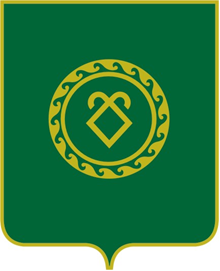 АДМИНИСТРАЦИЯСЕЛЬСКОГО ПОСЕЛЕНИЯ КУНГАКОВСКИЙ СЕЛЬСОВЕТ МУНИЦИПАЛЬНОГО РАЙОНААСКИНСКИЙ РАЙОНРЕСПУБЛИКИ БАШКОРТОСТАН№          Наименование мероприятийСроки проведе-нияОтветственныеисполнители1 С руководителями предприятий, организаций, учреждений  провести оперативные совещания по текущим вопросамЕженедельно по вторникамГлава СП2С руководителями предприятий, организаций, учреждений  провести отчетные совещания  Последний вторник каждого месяцаГлава СП3О ходе подготовки и проведениюпраздников:- Соревнование по волейболу, посвященный    ко дню Защитников Отечества- Концерт,посвященный Международному      Женскому Дню- Концерт,посвященный 100-летию РБ - Международный день театра. Постановка  спектакля- Концерт,посвященный ко дню Весны и труда- Концерт,посвященный ко дню Победы- участие в районном Сабантуе-Праздник «Саумысыз авылдашлар!»- Концерт ко дню пожилых- Концерт ко дню Республики Башкортостан- Концерт посвященный  ко дню народного Единства - Концерт посвященный  ко дню Матери-о проведении новогодних мероприятий в       МБОУ СОШ д.Кунгак, МБДОУ «Тулпар»,      Бал-Маскарада  в СДК февраль    08.03.201923.03.201927.03.201901.05.201909.05.2019июньиюнь01.10.201911.10.201904.11.2019    24.11.2019декабрьСДК, школа СДК, школа,женсоветСДК, библиотекаАдм.СП,СДК,школаАдм.СП,СДК,библиотекаАдм.СП,СДК,библиотекаАдм.СП,СДК,школаАдм.СП,СДКАдм.СП,СДК,библиотекаСДК, школа,женсоветАдм.СП,СДК,школа,СДК,детсад, библиотекаСДК,детсад, библиотекаАдм.СП,СДК,школа,детсад4О работе с гражданами сельсовета по сносу ветхих домов и других строениймартГлава СП5О подготовке и проведении собраний граждан по вопросам:- содержание водопровода и пожарной      охраны -благоустройство территорий, содержание      свалок, противопожарная безопасность,       организация пастьбы скота, о состоянии   правопорядка на территории сельского       поселенияфевральмайГлава СП6Постановка спектакля к  Году театрамартСДК, библиотека, женсовет7Проведение КВН ко дню КосмонавтикиапрельСДК, библиотека8- Вечер, посвященный ко дню рождения Г.Тукая «Без Тукайлы халык», викторина, мини-спектакль «Бэлэкэй Апуш»26.04.2019СДК,школа,библиотека9О подготовке и успешном проведении весенне-полевых работапрельГлавы КФХ10Участие в районном концерте, посвященном к 74-ой годовщине  Победы в ВОВмайСДК11Организация работ по вспашке огородов населениямайАдминистрация СП12О благоустройстве придорожных полос и территории населенных пунктовиюньГлава СП , руководители учреждений13О ходе заготовки кормов для общественного скота и личного подсобного хозяйстваиюльГлава СП,главы КФХ14О выделении сенокосных угодий населению и состоянии сенокосных угодий июльАдминистрация СП15О ходе подготовки к осенне-полевым работам в КФХ «Мугинов»августГлава КФХ16О ходе подготовительных работ в МБОУ СОШ д.Кунгак, МБДОУ «Тулпар», СДК, ФАП к новому учебному году и к предстоящей зимеавгустГлава СП,руководители учреждений17Проведение в МБОУ СОШ д.Кунгак  «Дня знаний»сентябрьГлава СП, директор школы18Об организации работ по реализации населением излишков сельхозпродукции (сельскохоз.ярмарки)сентябрь,октябрьГлава СП, директор школы19Провести заседания общественных комиссийВ течении годаПредседатель и члены комиссии  №Наименование мероприятииСроки проведенияОтветственные исполнители1Организовать отчеты депутатов передизбирателями2 раза в годДепутаты2Провести собрания граждан по вопросам:о содержании водопровода; о содержании пожарной охраны;о благоустройстве населенных пунктово содержании свалок;о противопожарной безопасности;об организации пастьбы скотао состоянии правопорядка на территории сельского поселенияфевральфевральмаймаймаймаймайАдминистрация  сельскогопоселения,УУМ3Семинары- совещания с руководителями общественных организацийрегулярноАдминистрация СП4О ходе выполнения работ по благоустройству и озеленению территорий СП, предприятий, организаций, учрежденийрегулярноАдминистрация СП5Задачи главы администрации СП  по организации и проведению весеннего и осеннего призыва граждан на службу в 2019 году майоктябрьАдминистрация СП6Информация руководителей учреждений о результатах деятельности регулярноРуководители учреждений№Наименование мероприятийСроки проведения Ответственные исполнители1Обеспечение контроля за исполнением  постановлений и распоряжений главы СП, вышестоящих органов государственной власти и управления в аппарате администрации ПостоянноГлава СП№Наименование мероприятииСроки проведения Ответственные исполнители1Внедрять новые традиции семейно-бытовых гражданских обрядов:общественно – гражданскиеобрядылично-гражданские : трудовыеюбилеи,           3)  семейно- бытовые: рождение              ребенка, совершеннолетие,              похороны ПостоянноАдминистрациясельского поселения, СДК, школа